Lokal użytkowy 276,3m2Warszawa ŚródmieścieŚródmiejska Spółdzielnia Mieszkaniowa oferuje do wynajęcia lokal użytkowy o powierzchni 276,3 m2 w budynku mieszkalno-użytkowym przy Al. Jana Pawła II 20.Opis lokalu:Powierzchnia 276,3 m2Wejście od ulicy, duże witryny;Lokal składa się z 9 wydzielonych pomieszczeń, 2 osobnych łazienek( jedna z nich przystosowana jest do potrzeb osób niepełnosprawnych), pomieszczenia socjalnego, recepcji, biura;Lokal z przeznaczeniem na prowadzenie działalności handlowo-usługowej, biurowej, medycznej itp.Stan techniczny bardzo dobry, możliwość aranżacji lokalu na koszt najemcy;Warunku najmu:Minimalna stawka miesięcznego czynszu wynosi 99zł/m2 + opłaty eksploatacyjne (opłata za gospodarowanie odpadami komunalnymi wg złożonej deklaracji i na zasadach ustalonych przez Radę m.st. Warszawy, zimna i ciepła woda wg zużycia wodomierzy, CO naliczane wg. powierzchni lokalu, koszty wynikające z wymaganych prawem kontroli okresowych z zakresu prawa budowalnego itp.) Należność za energię elektryczną będzie opłacana na podstawie umowy zawartej przez Najemcę bezpośrednio z  dostawcą energii. Waloryzacja stawki Najmu wg wskaźników GUS raz w roku Umowa najmu na czas określony;Kaucja w wysokości 3-miesięcznego czynszu najmu oraz dodatkowych opłat eksploatacyjnych bruttoLokal dostępny od 17.04.2023r.Zapraszamy do kontaktu!!!Tel.: 791753553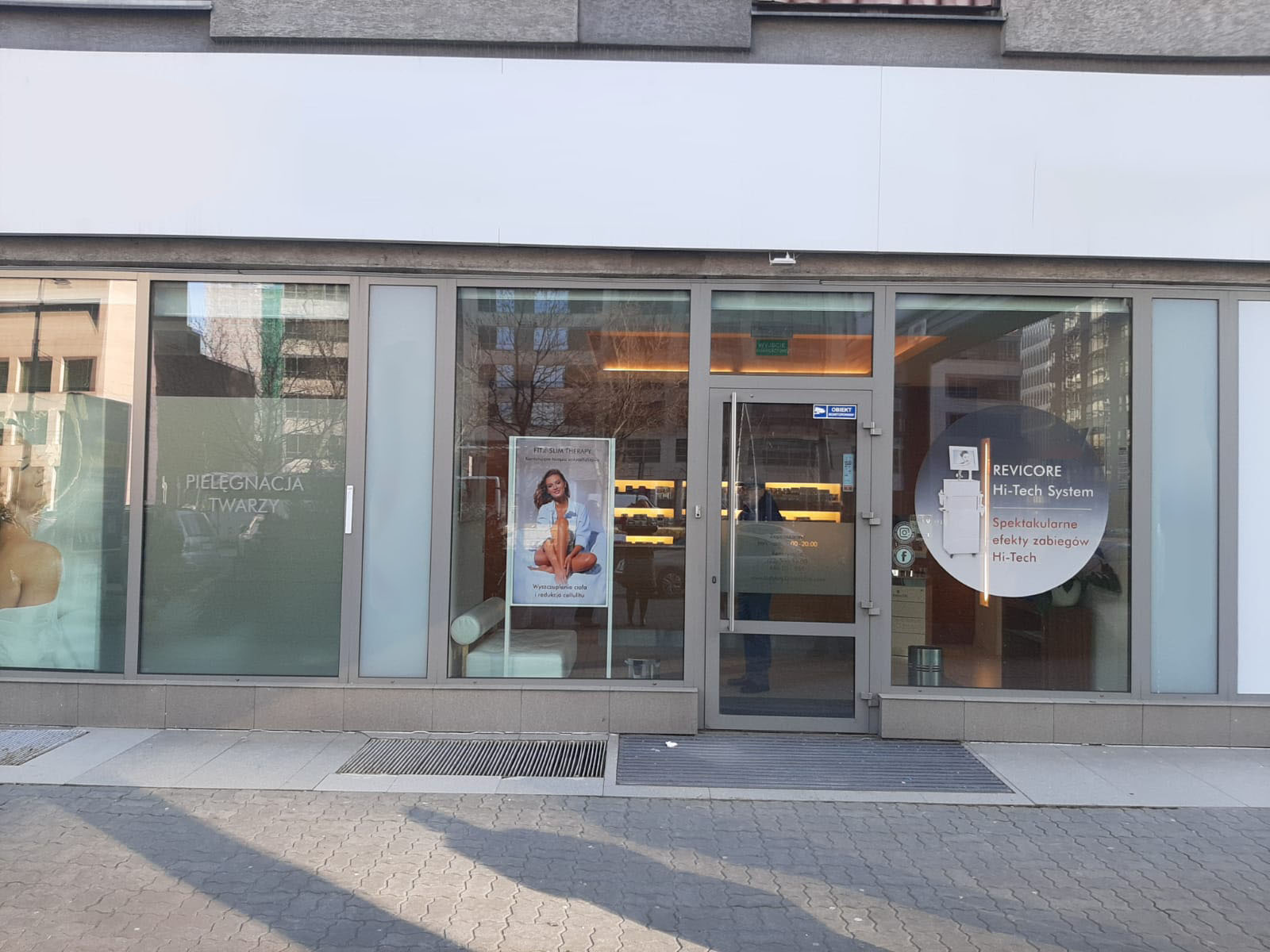 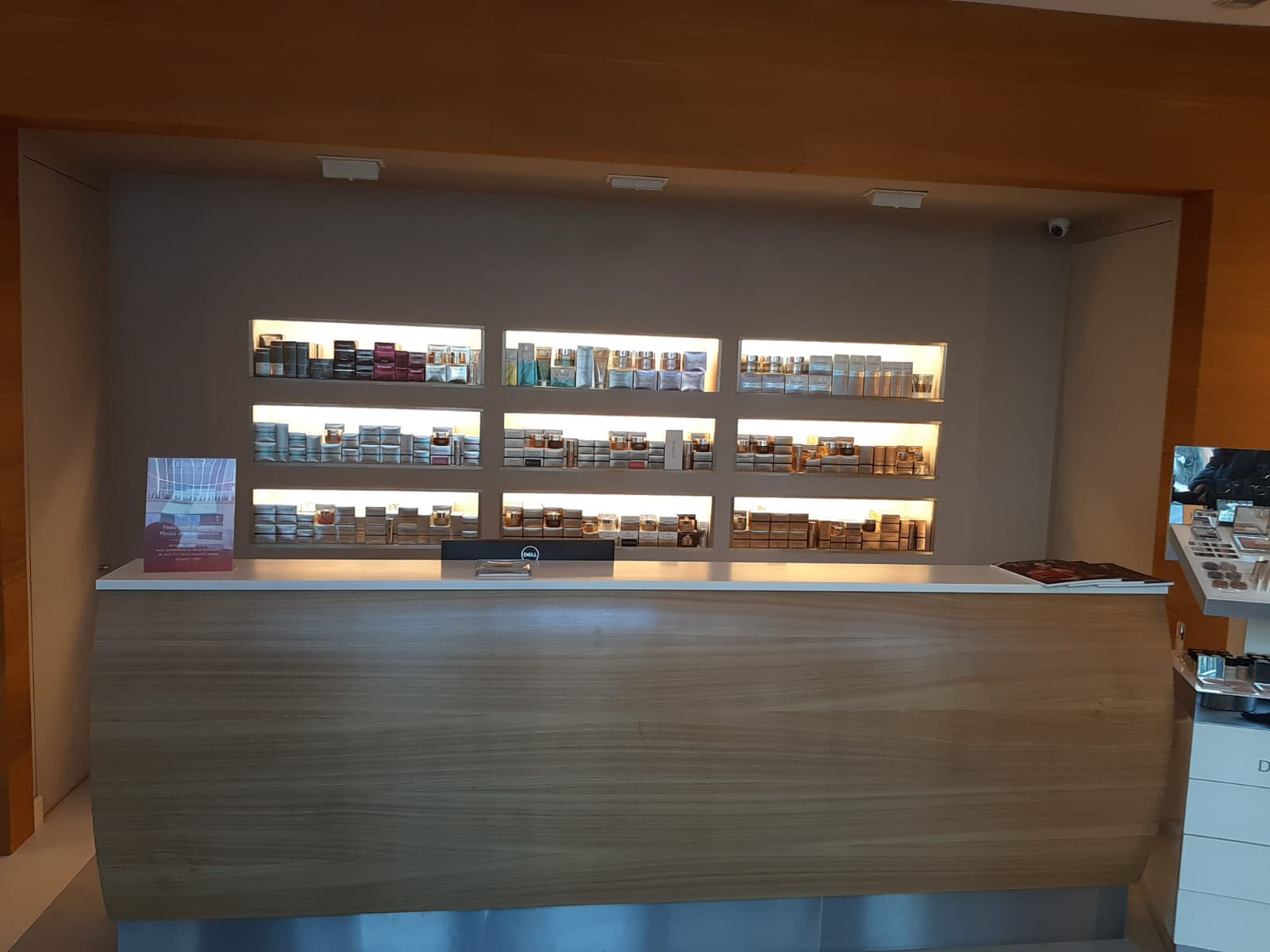 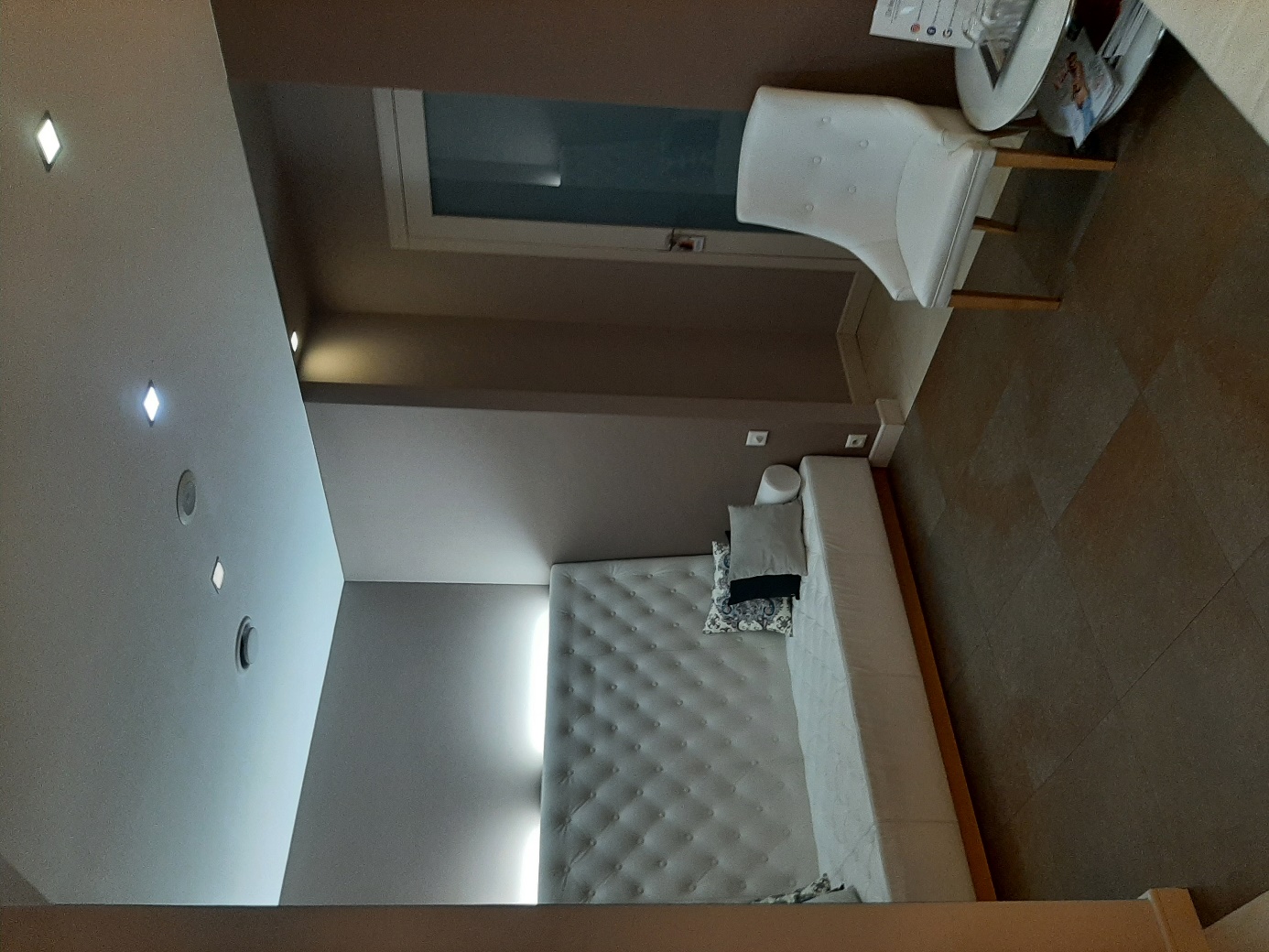 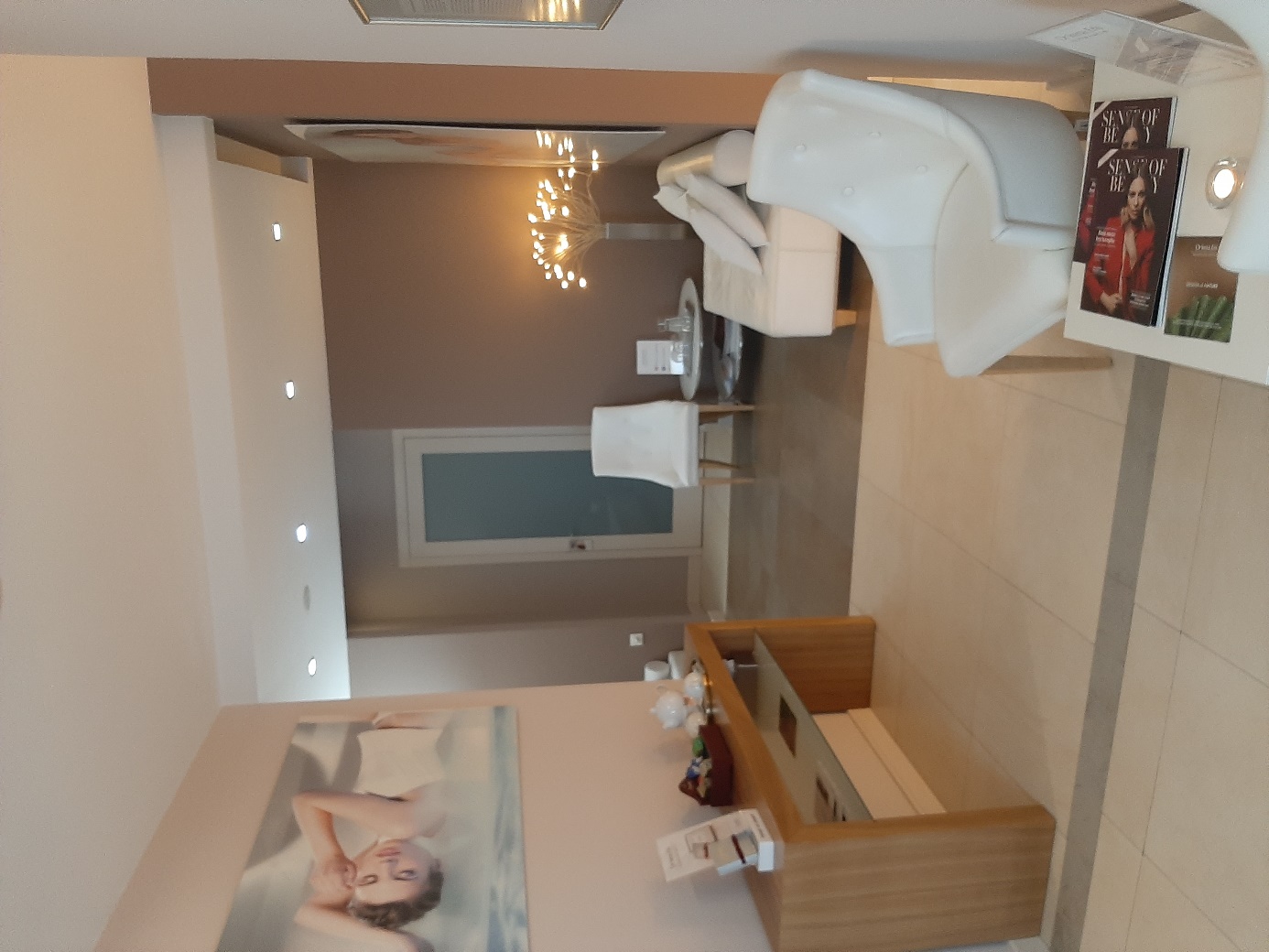 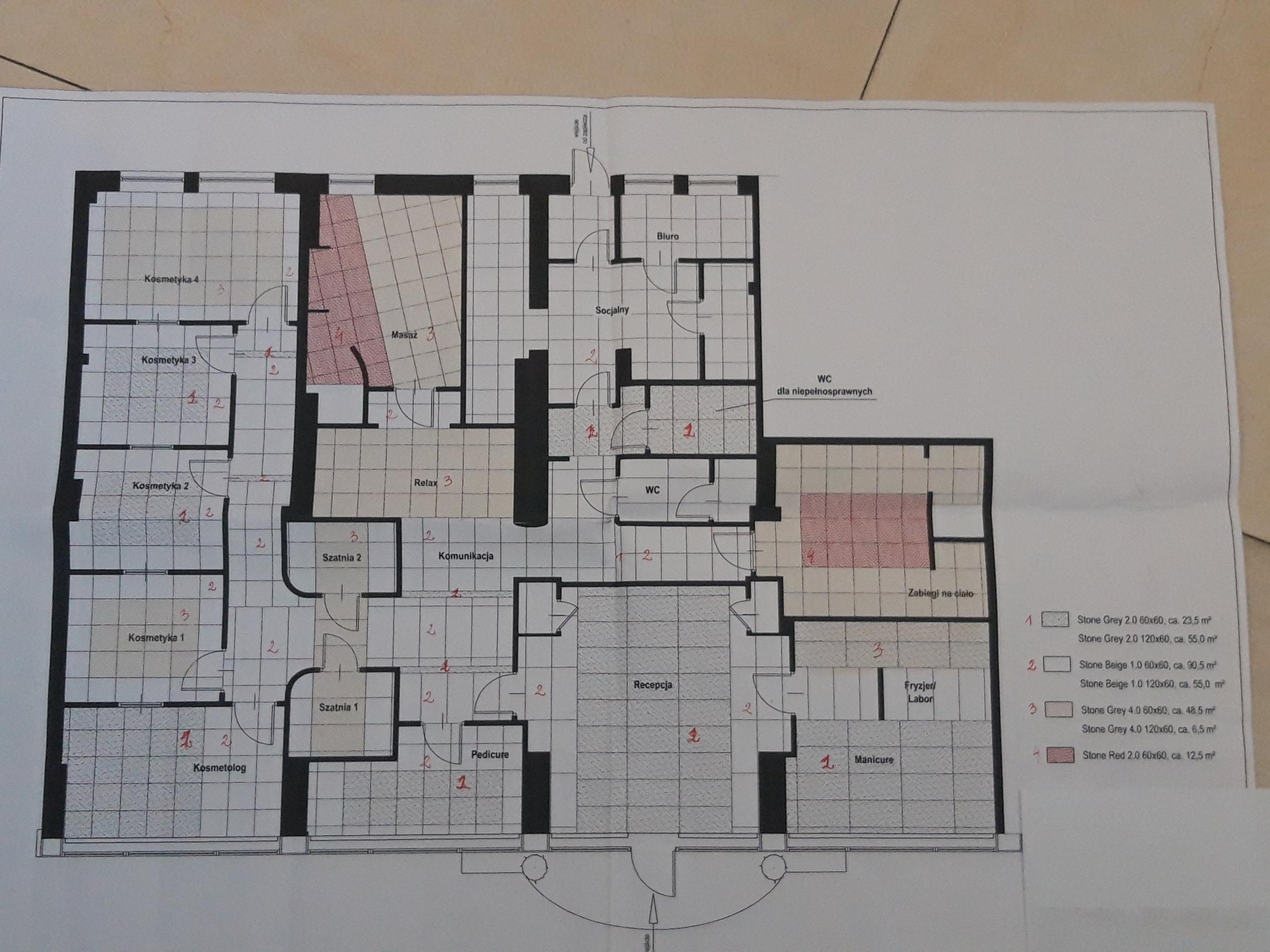 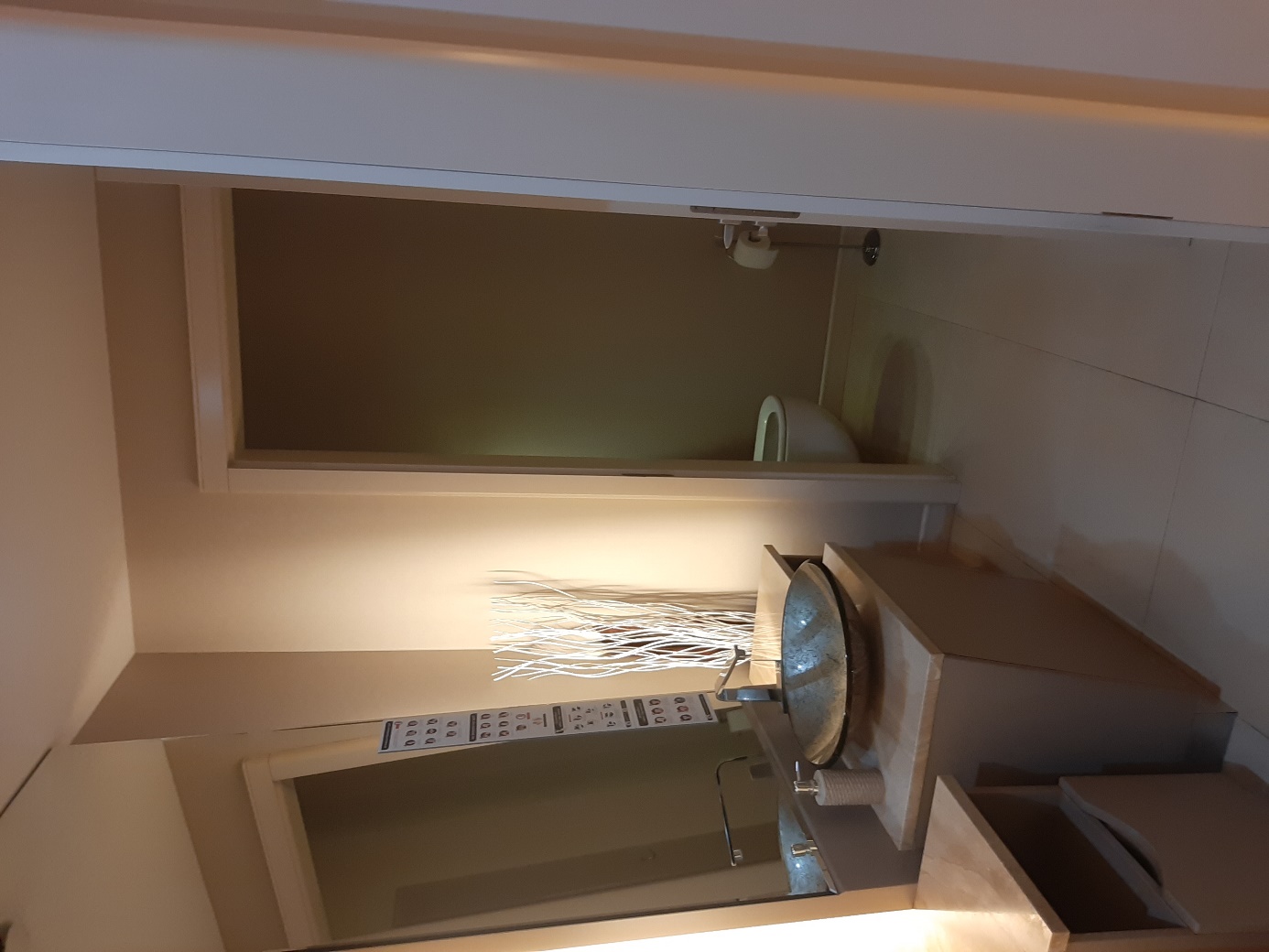 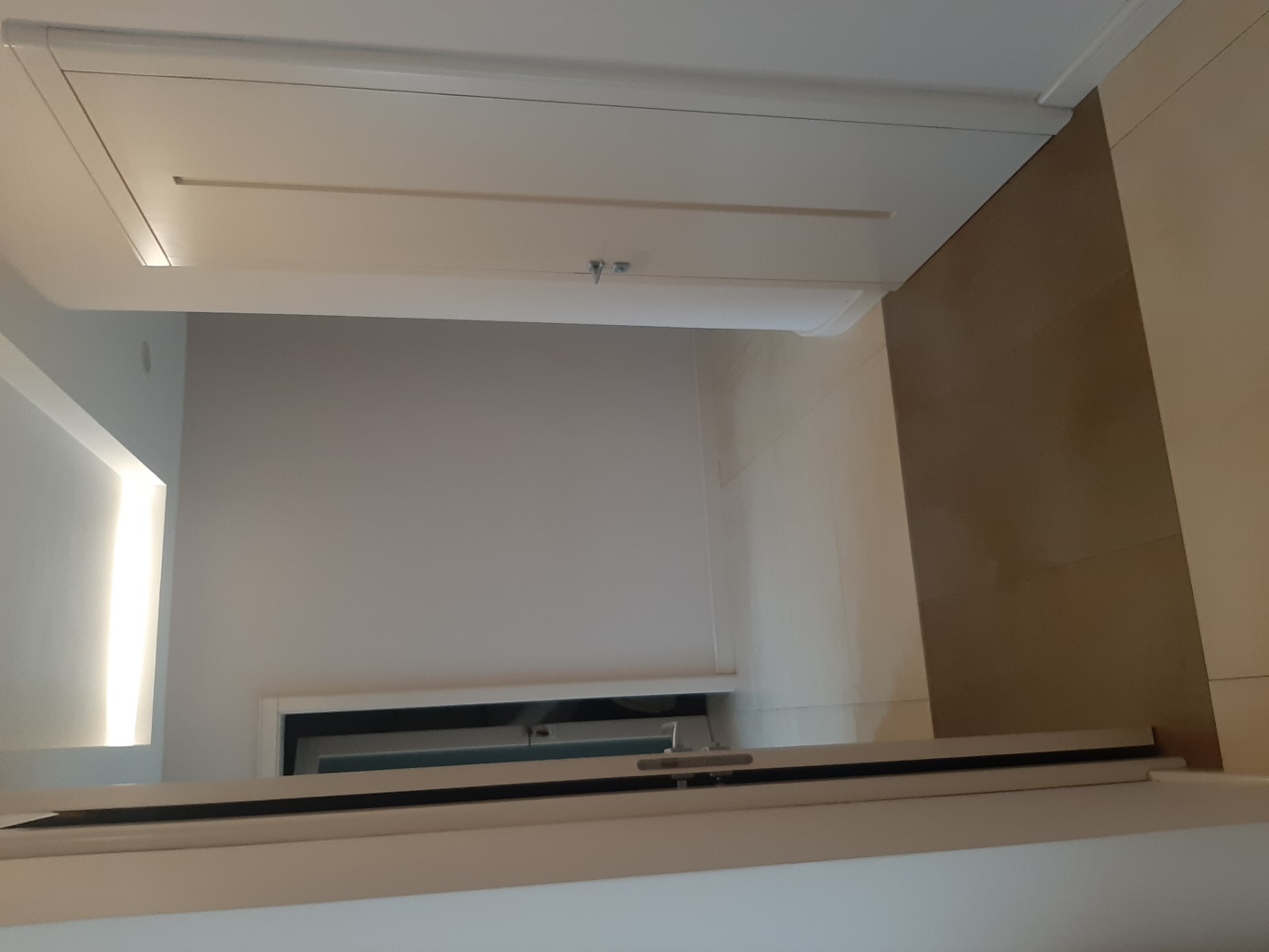 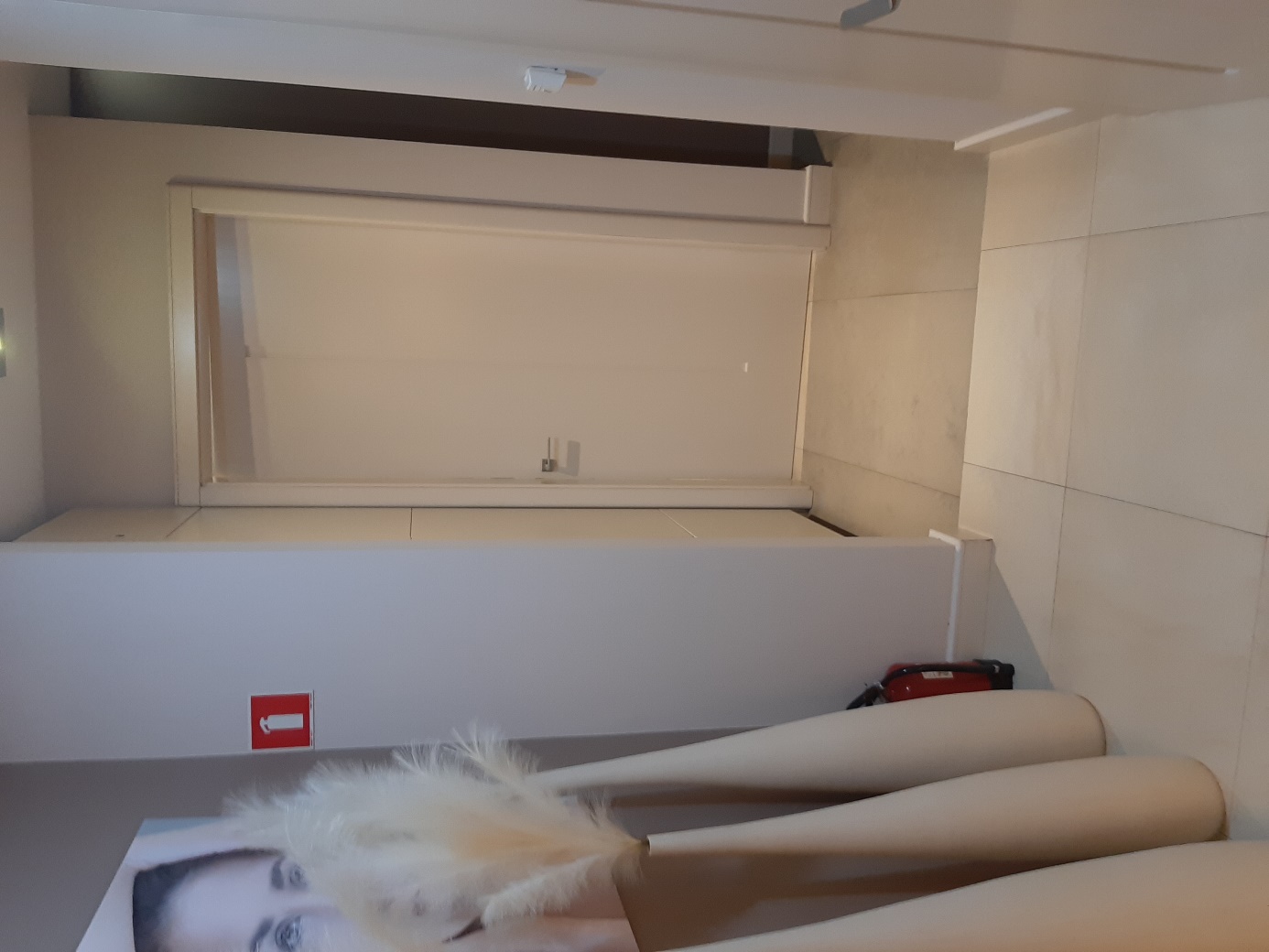 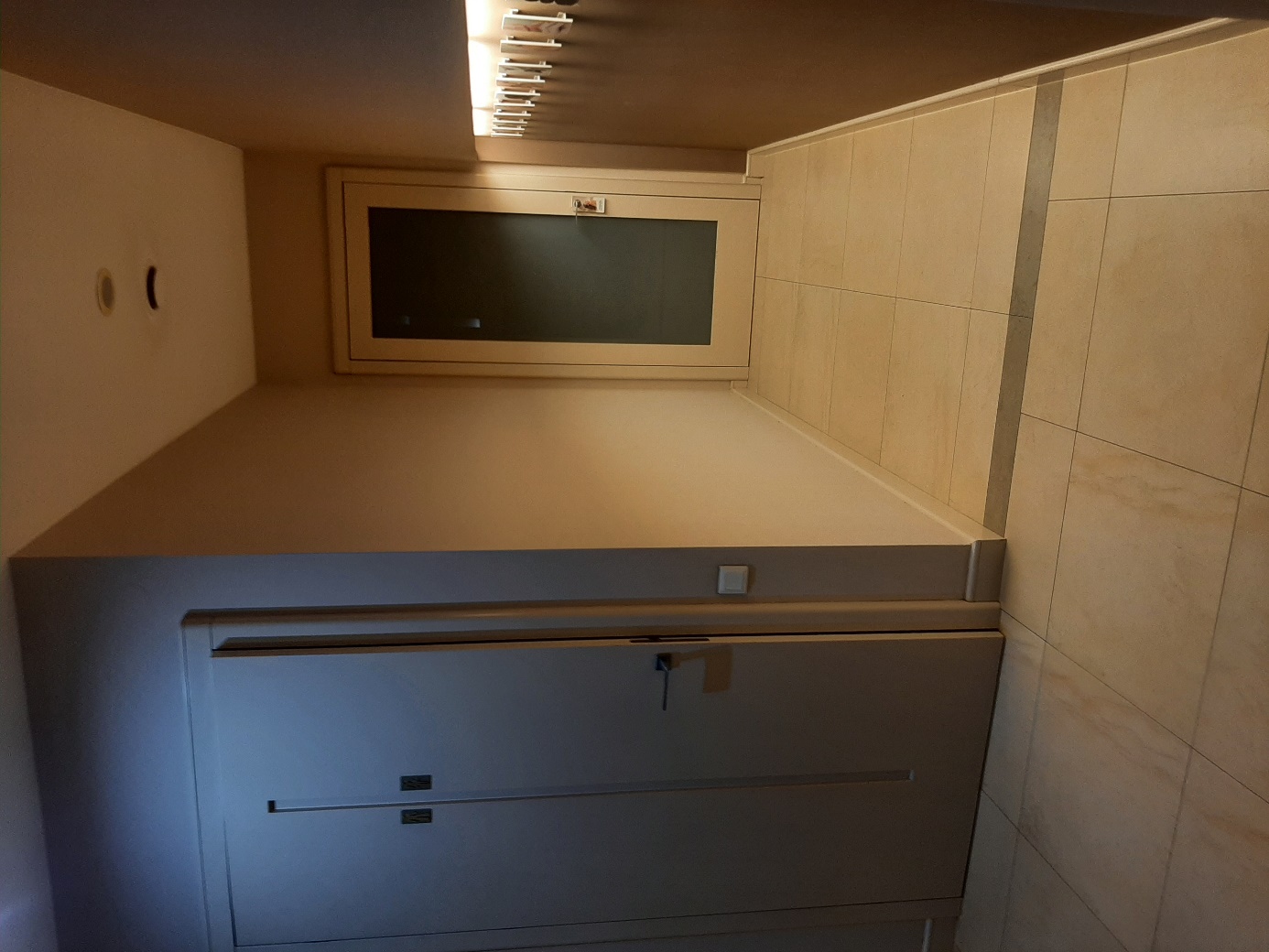 